VSTUPNÍ ČÁSTNázev moduluMotory 3 – mazání motoruKód modulu23-m-3/AB85Typ vzděláváníOdborné vzděláváníTyp moduluodborný teoretickýVyužitelnost vzdělávacího moduluKategorie dosaženého vzděláníH (EQF úroveň 3)L0 (EQF úroveň 4)M (EQF úroveň 4)Skupiny oborů23 - Strojírenství a strojírenská výroba26 - Elektrotechnika, telekomunikační a výpočetní technika39 - Speciální a interdisciplinární obory41 - Zemědělství a lesnictvíKomplexní úlohaObory vzdělání - poznámky23-68-H/01 Mechanik opravář motorových vozidel23-65-H/03 Strojník silničních strojůDélka modulu (počet hodin)12Poznámka k délce moduluPlatnost modulu od30. 04. 2020Platnost modulu doVstupní předpokladyPředchozí absolvování modulu Motory 1 a Motory 2.JÁDRO MODULUCharakteristika moduluModul poskytuje žákům informace o účelu mazání motoru, o způsobech mazání a o konstrukci mazací soustavy. Modul pojednává o vlastnostech a specifikacích motorových olejů. Žáci se seznamují s používanou terminologii a získávají komplexní pohled na danou problematiku. Žáci získají informace o servisu mazací soustavy, o možných závadách a o způsobech jejich odstranění. Obsah modulu vede k pochopení a získání znalostí o mazací soustavě s ohledem na současný vývoj.Očekávané výsledky učeníŽák:vysvětlí účel mazání motoru, popíše způsoby mazání pístových motorů;vyjmenuje hlavní součásti mazací soustavy a popíše jejich účel a konstrukci;uvede druhy motorových olejů, popíše jejich klasifikace;popíše údržbu, možné závady mazací soustavy a způsoby oprav;Obsah vzdělávání (rozpis učiva)Motory 3 – mazání motorů:Účel mazání motoruTlakové oběžné mazání Součásti mazacího okruhu Motorové oleje Servis a závady mazací soustavyUčební činnosti žáků a strategie výuky1. vysvětlí účel mazání motoru, popíše způsoby mazání pístových motorů;žáci jsou formou prezentace a výkladu seznámeni s významem mazací soustavy a konstrukčními variantami mazání pístových spalovacích motorůžáci ve skupinách podle zadaného vyobrazení vyberou vhodnou variantu mazání pro určitý druh vozidla. Se svými závěry seznámí ostatní skupiny (každá skupina bude posuzovat jiný druh vozidla)2. vyjmenuje hlavní součásti mazací soustavy a popíše jejich účel a konstrukci;žák je formou výkladu a prezentace seznámen s účelem konstrukčním provedením a variantami jednotlivých součástí mazacího okruhužáci ve skupinách v pracovním listu pojmenují jednotlivé součásti mazacího okruhu a přiřadí je na příslušné pozice3. uvede druhy motorových olejů, popíše jejich klasifikace;žáci jsou formou prezentace a výkladu seznámeni se složením motorových olejů, s významem a popisem viskózní a výkonnostní klasifikace motorových olejůžáci ve skupinách podle zadané klasifikace oleje určí vhodnost jeho použití pro vyobrazené typy vozidel. Se svými závěry seznámí ostatní skupiny (každá skupina bude posuzovat jiný druh oleje)4. popíše údržbu, možné závady mazací soustavy a způsoby oprav;žák je formou výkladu a prezentace seznámen s pravidly údržby mazací soustavy (servisní intervaly, postup při výměně motorového oleje)žáci jsou seznámeni s možnými závadami mazací soustavy, se způsoby jejich diagnostiky a s možnostmi opravžáci ve skupinách zvolí vhodný interval výměny motorového oleje pro vyobrazené vozidlo. Se svými závěry seznámí ostatní skupiny.Zařazení do učebního plánu, ročník3. ročníkVÝSTUPNÍ ČÁSTZpůsob ověřování dosažených výsledkůŽák:1. vysvětlí účel mazání motoru, popíše způsoby mazání pístových motorů;2. vyjmenuje hlavní součásti mazací soustavy a popíše jejich účel a konstrukci;3. uvede druhy motorových olejů, popíše jejich klasifikace;4. popíše údržbu, možné závady mazací soustavy a způsoby oprav;ověření bude provedeno formou vypracování a vyhodnocení klasifikačního testuRozsah testu:5 uzavřených úloh s výběrem správné odpovědi5 otevřených úloh se slovní odpovědí nebo popisemmax. dosažitelný počet bodů = 30Kritéria hodnoceníKritéria výsledků pro splnění modulu:Absence žáka při výuce modulu nesmí přesáhnout 25 % .Žák vypracuje klasifikační test, úspěšnost musí být alespoň 45 % z celkového počtu bodů.V případě, že úspěšnost v testu bude nižší než 45 % z celkového počtu bodů, má žák možnost dodatečně vypracovat jeden opravný test.Známkování testu - bodová úspěšnost: 
	100 – 87 %    1  86 – 73 %    2  72 – 59 %    3  58 – 45 %    4  44 –   0 %    5Kritéria hodnocení s ohledem na očekávané výsledky učení:vysvětlí účel mazání motoru, popíše způsoby mazání pístových motorů - ověřováno formou písemného testuvyjmenuje hlavní součásti mazací soustavy a popíše jejich účel a konstrukci - ověřováno formou písemného testu a ústního zkoušení s praktickým předvedenímuvede druhy motorových olejů, popíše jejich klasifikace - ověřováno formou písemného testupopíše údržbu, možné závady mazací soustavy a způsoby oprav - ověřováno formou písemného testu a ústního zkoušení s praktickým předvedenímDoporučená literaturaJÁN,ŽDÁNSKÝ,ČUPERA. Automobily 3  – Motory. 4. vydání. Brno: Avid, 2016. ISBN 978-80-87143-37-7GSCHEIDLE A KOL. Příručka pro automechanika. 1. vydání. Praha: Sobotáles, 2001. ISBN 80 -85920 – 76 - XPoznámkyK realizaci výuky formou prezentací je nutné vybavení učebny PC a projektorem.Pro názornost výuky ve vhodné používat modely popisovaných součástí a mechanismů.Jako výukové prezentace je vhodné použít příslušné digitální učební materiály (tzv. DUMY). Stručné výukové prezentace jsou součástí komplexních úloh náležících k modulu.Pokud je to možné, je vhodné přednes doplnit animacemi a videi, ve kterých je názorně předvedena pracovní činnost probíraných součástí a mechanismů.Žáci si během výuky dělají poznámky a nákresy, přednášející dle svého uvážení doporučí zaznamenání klíčových informací.Je vhodné, aby přednášející průběžně zadáváním otázek k probírané problematice aktivizoval žáky a zároveň ověřoval míru a správnost pochopení látky.Obsahové upřesněníOV RVP - Odborné vzdělávání ve vztahu k RVPMateriál vznikl v rámci projektu Modernizace odborného vzdělávání (MOV), který byl spolufinancován z Evropských strukturálních a investičních fondů a jehož realizaci zajišťoval Národní pedagogický institut České republiky. Autorem materiálu a všech jeho částí, není-li uvedeno jinak, je Petr Holata. Creative Commons CC BY SA 4.0 – Uveďte původ – Zachovejte licenci 4.0 Mezinárodní.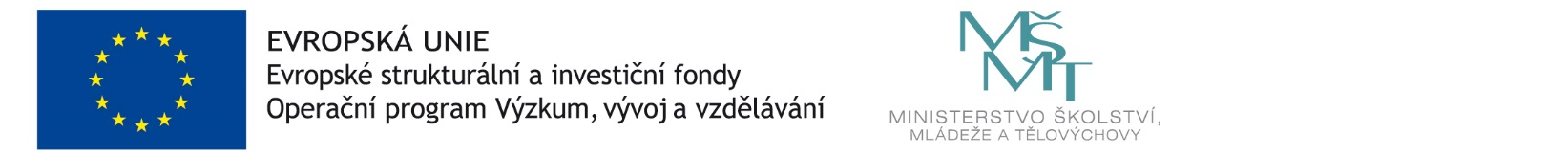 